ΓΝΩΣΤΟΠΟΙΗΣΗΣας γνωρίζουμε  ότι σύμφωνα  με  τις διατάξεις  του άρθρου 10 παρ. 1  της Πράξης Νομοθετικού Περιεχομένου  αρ. φύλλου 55/11-03-2020  για  κατεπείγοντα  μέτρα  αρνητικών  συνεπειών  της  εμφάνισης  του  κορωνοιού  COVID-19 και  της  ανάγκης  περιορισμού  της  διάδοσής  του, αναβάλλεται  η προγραμματισμένη  για  τις  13/03/2020  ημέρα Παρασκευή  και ώρα  19:00 τακτική  συνεδρίαση  του  Δημοτικού  Συμβουλίου  μας.Η προγραμματισμένη  για  τις  13/03/2020 συνεδρίαση  ημέρα Παρασκευή  και  ώρα 18:30  τακτική  συνεδρίαση  θα  πραγματοποιηθεί  δια  περιφοράς.Η  ΠΡΟΕΔΡΟΣΔΕΝΤΑΚΟΥ  ΕΛΕΝΗΕΛΛΗΝΙΚΗ ΔΗΜΟΚΡΑΤΙΑΠΕΡΙΦΕΡΕΙΑ ΠΕΛ/ΣΟΥΝΟΜΟΣ ΛΑΚΩΝΙΑΣΔΗΜΟΣ  ΕΥΡΩΤΑΣΚΑΛΑ: 12-03-2020ΑΡΙΘ. ΠΡΩΤ.: 2935Ταχ. Δ/νση: ΣκάλαΤαχ. Κώδικας: 23051Πληροφορίες: K. Δεντάκου ΕλένηΤηλέφωνο: 2735360032Fax: 2735029292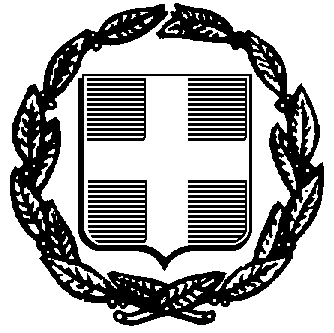 